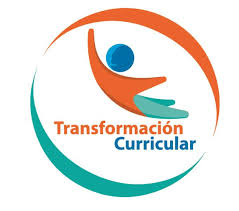 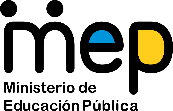 Guía de trabajo autónomo (plantilla)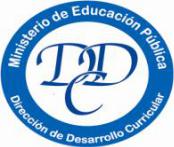 El trabajo autónomo es la capacidad de realizar tareas por nosotros mismos, sin necesidad de que nuestros/as docentes estén presentes. 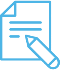 Me preparo para hacer la guía Pautas que debo verificar antes de iniciar mi trabajo.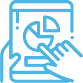 Voy a recordar lo aprendido en clase. 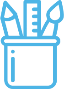  Pongo en práctica lo aprendido en claseCentro Educativo: Educador/a: Nivel: 10° añoAsignatura: FísicaIndicador del aprendizaje esperado: Identifica las implicaciones de las leyes de la mecánica clásica de Newton al movimiento de los cuerpos.Plantea las implicaciones de las leyes de Newton al movimiento de los cuerpos. Evalúa las implicaciones que tienen las leyes de Newton en el entorno cotidiano.Materiales o recursos que voy a necesitar El educador/a sugiere: Materiales generales como cuaderno u hojas reutilizables.Lapicero (evite el lápiz pues le genera duda en cada cálculo y tiende a borrar constantemente, más bien aumente su potencial de seguridad utilizando lapicero y trate de no equivocarse.Calculadora científica o una “cuenta pollos” calculadora básica solo con operaciones fundamentales + una hoja con la tabla trigonométrica.Tabla de fórmulas de Física para bachillerato.Condiciones que debe tener el lugar donde voy a trabajar Iluminación Internet o wi-fi Tiempo en que se espera que realice la guía 5 díasIndicaciones Acérquese ahora al mundo de la I y III Ley de Newton. Actividad Preguntas para reflexionar y responder Diríjase a los siguientes enlaces electrónicos, que son el referente de los libros donde podrá acceder a la teoría y visualización de los problemas propuestos. La idea es que usted como estudiante, logre comprender nociones básicas de estos temas + libros adjuntos + el programa de estudio de Física del MEP = éxito en la comprensión del tema  I y III Ley de Newton. Programa de estudio de Físicahttps://drive.google.com/open?id=1fL0BXpV8hZXfHu4ZO4qFu6IpendRK3FOEnlaces electrónicos del tema I y III Ley de Newton. I Ley de Newton o Ley de la Inerciahttps://es.khanacademy.org/science/physics/forces-newtons-laws/newtons-laws-of-motion/a/what-is-newtons-first-lawhttps://www.youtube.com/watch?v=uFPJDJUV8sYhttps://www.youtube.com/watch?v=ofi5_0jiMK0https://www.youtube.com/watch?v=1jw4dw6iXkQhttps://sites.google.com/site/fisicadaryoyuroxi/leyes-de-newtonhttps://www.youtube.com/watch?v=XFAmN-wECaIhttps://www.youtube.com/watch?v=erghLWXDScIhttps://www.youtube.com/watch?v=BlFGN2zlDYcIII Ley de Newton o Ley de la Acción y Reacciónhttps://www.youtube.com/watch?v=VJXNWNEQ75ohttps://www.youtube.com/watch?v=5cgHKqilRZAhttps://www.youtube.com/watch?v=TVAxASr0iUYhttps://www.youtube.com/watch?v=y61_VPKH2B4https://www.youtube.com/watch?v=mn34mnnDnKUhttps://www.youtube.com/watch?v=r9yuR7ezqf4https://www.youtube.com/watch?v=cP0Bb3WXJ_kIndicaciones  5 días Enlaces electrónicos del tema I y III Ley de Newton.Indicaciones o preguntas para auto regularse y evaluarse¿Qué sabe ahora acerca de este tema?Trate de aprender redactando problemas, relacionándolos con su vida diaria. Haga sus propias experiencias científicas. Piense, ¿qué podría hacer nuevo con esta fórmula para mi beneficio? ¿Qué invento de acuerdo con esta aplicación para para tener ganancias? Comprenda la mecánica de la resolución de problemas. ¡Verá que su mundo cambia cuando usted sienta la seguridad de la comprensión de la Física! Con el trabajo autónomo voy a aprender a aprender Con el trabajo autónomo voy a aprender a aprender Reviso las acciones realizadas durante la construcción del trabajo.Marco una X encima de cada símbolo al responder las siguientes preguntas Reviso las acciones realizadas durante la construcción del trabajo.Marco una X encima de cada símbolo al responder las siguientes preguntas ¿Leí las indicaciones con detenimiento?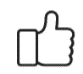 ¿Descargué las webs indicadas?¿Busqué  y realicé más experimentos con el tema factores de conversión de unidades, densidad, presión, volumen, temperatura y demás en mi propia casa, el taller de la casa, mi laboratorio?¿Me devolví a leer las indicaciones cuando no comprendí qué hacer?Nivel de desempeñoNivel de desempeñoNivel de desempeñoInicialIntermedioAvanzadoMenciona aspectos que forman parte de un problema.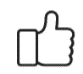 Propone los alcances teóricos que presentan implicaciones de las características de la I y III Ley de Newton.Brinda particularidades acerca de los aspectos básicos que forman parte de un problema.Enfoca las implicaciones de las características de los factores de la I y III Ley de Newton.Indica de manera específica los aspectos básicos que forman parte de un problema.Establece pautas específicas para la redacción de problemas de la I y III Ley de Newton.Relata generalidades de la información consultada.Emite criterios específicos acerca de la información disponible para resolver un problema.Detalla aspectos relevantes acerca de la información disponible para resolver un problema.Indica aspectos básicos por mejorar para resolver un problema.Destaca aspectos relevantes de las diversas formas de resolver un problema.Infiere la eficacia de las diversas formas de resolver un problema.